DODATEK Č.1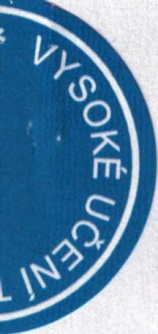 KE SMLOUVĚ O NÁJMU PROSTORU SLOUŽÍCÍHO K PODNIKÁNÍC.019042014982kterou uzavřely níže uvedeného dne , měsíce a roku na základě vzájemného konsenzu a za následujících podmínek tytosmluvní strany :Vysoké učení technické v Brně Sídlem: Antonínská  548/1 , 601 90 Brno IČ: 00216305DIČ: CZ00216305Bankovní spojení : účet č. 111043273/0300 vedený u ČSOB, a.s.Zastoupené : doc. Ing. Ladislavem Janíčkem , Ph.D., MBA, kvestorem na straně jedné a dále v textu pouze jako "pronajímatel"aNIRONA Technology s. r. o.Sídlem: Za zámečkem 745/17 , 158 00  Praha- Jinonice IČ: 29239176DIČ: CZ29239176V obchodním rejstříku vedeném Městským soudem v Praze zapsaná v oddílu C, vložka 238932 Nájemce je plátcem daně z přidané hodnotyZastoupena : Vlastimilem  Maštalířem , jednatelemna straně druhé a dále v textu pouze jako  " nájemce"V návaznosti na rozšíření stávajících nebytových prostor se smluvní strany dohodly na změně čl. ll., odst. 1, čl. IV., odst. 1, čl. V., odst. 1, čl. Vl. , odst. 6 a čl. XIII. , odst. 1 Smlouvy o nájmu prostoru sloužícího k podnikání č. 019042014982 ze dne 31.5.2016 , které nově zní :ll. Předmět nájmuPronajímatel  touto  smlouvou  o  nájmu  prostoru  sloužícího  k  podnikání  (dále  také jen  "smlouva")přenechává níže specifikované  nebytové prostory, tj.:místnosti č. 1b, 1c, 1d, 1e, 1f v objektu č. 19 (dále jen "Předmět nájmu")do úplatného užívání nájemci a nájemce je do svého nájmu přijímá.Doba trvání nájmuTato smlouva se uzavírá na dobuneurčitou od 1. srpna 2016.NájemnéNájemce  se  za  užívání   Předmětu  nájmu  zavazuje   pronajímateli   hradit  nájemné  ve  výši :  3.028,-Kčměsíčně.Vl. Plnění a služby poskytované v souvislosti s nájmem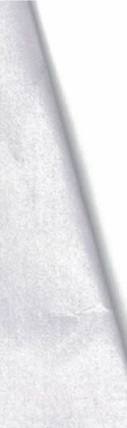 6. Další služby se nájemce zavazuje pronajímateli hradit na základě jejich vyúčtování vedle nájemného. Cena těchto dalších služeb je stanovena dohodou smluvních stran a činí 1.769,- Kč bez DPH měsíčně. Na úhradu těchto dalších služeb je pronajímatel oprávněn nájemci v souladu se zákonem č. 235/2004 Sb., v platném znění , vystavit daňový doklad - fakturu , přičemž za den uskutečnění zdanitelného plnění se v takovém případě považuje první kalendářní den v měsíci, nebo den vystaven í daňového dokladu -faktury v měsíci, ve kterém nájem trval.XIII. Jistota1.  Nájemce  se  zavazuje  do  15-ti  (slovy :  patnácti)  dní  od  podpisu  této  smlouvy  složit  zejména k zajištění svých případných závazků z této smlouvy k rukám pronajímatele nebo na jeho  bankovní účet částku ve výši: 24.081,- Kč jako jistotu pronajímatele . Jestliže nájemce jistotu ve výši a lhůtě dle předchozí věty nesloží, tato smlouva se od počátku ruší. Nájemce je  v takovém  případě  povinen uhradit pronajímateli veškeré vzniklé náklady vyplývající z jeho užívání prostor specifikovaných v čl. ll této smlouvy . S tím obě smluvní strany projevují svůj bezvýhradný souhlas .Příloha č. 1 smlouvy - Plánek a specifikace nebytových prostor a příloha č. 3 smlouvy - Výpočtový list se nahrazují přílohami tohoto dodatku .Tento dodatek byl vyhotoven ve 3 (slovy: třech) stejnopisech s platností originálu , přičemž nájemce obdrží 1 (slovy: jedno) a pronajímatel 2 (slovy: dvě) vyhotovení.Tento  dodatek  č.  1 je   nedílnou  součástí  výše  uvedené  Smlouvy  o  nájmu  prostoru  sloužícíhok podnikání.Tento dodatek nabývá účinnosti 1.8.2016 .Ostatní ustanovení Smlouvy o nájmu prostoru sloužícího k podnikání se neměnf.Přílohy:		Plánek a specifikace nebytových prostor Výpočtový list od 1.8.2016V Brně dne 29.7.2016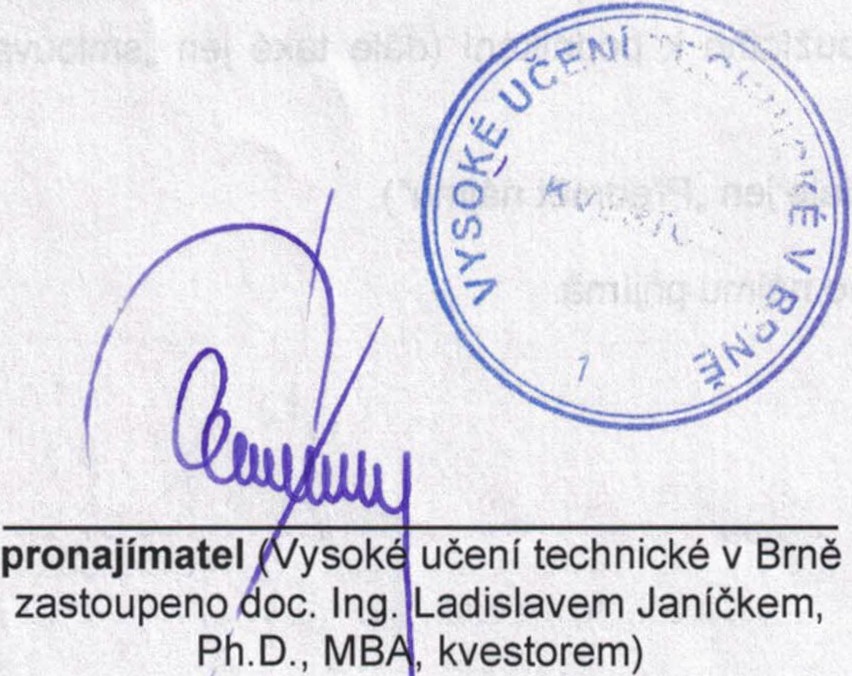 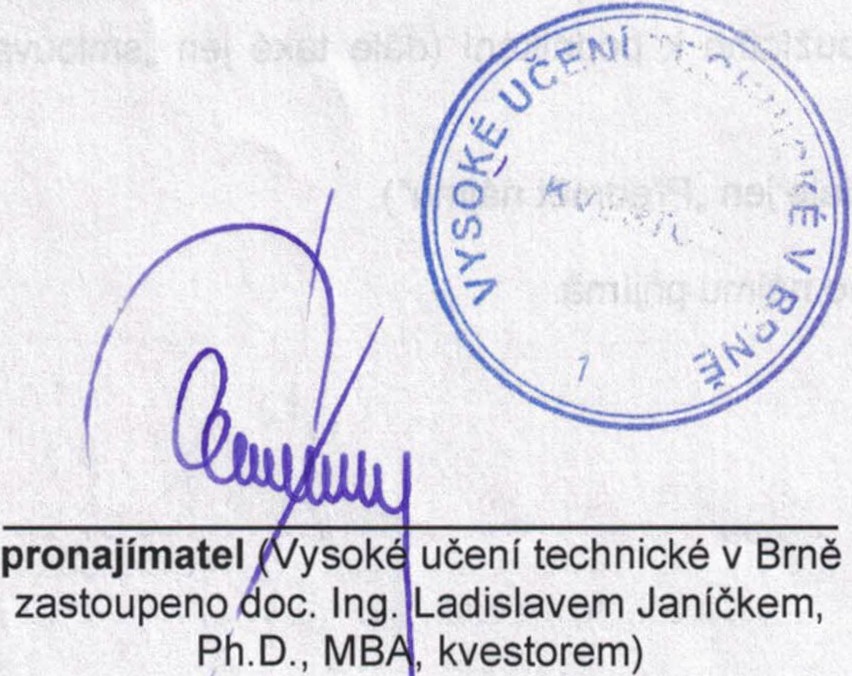 nájemce (Vlastimil Maštalfř, jednatel)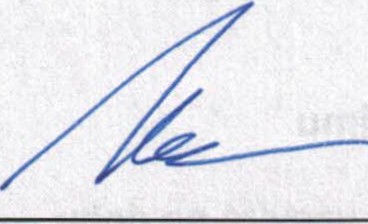 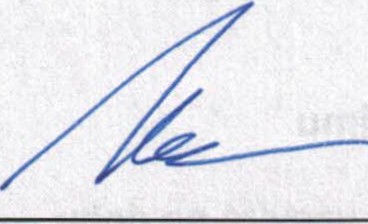 J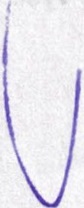 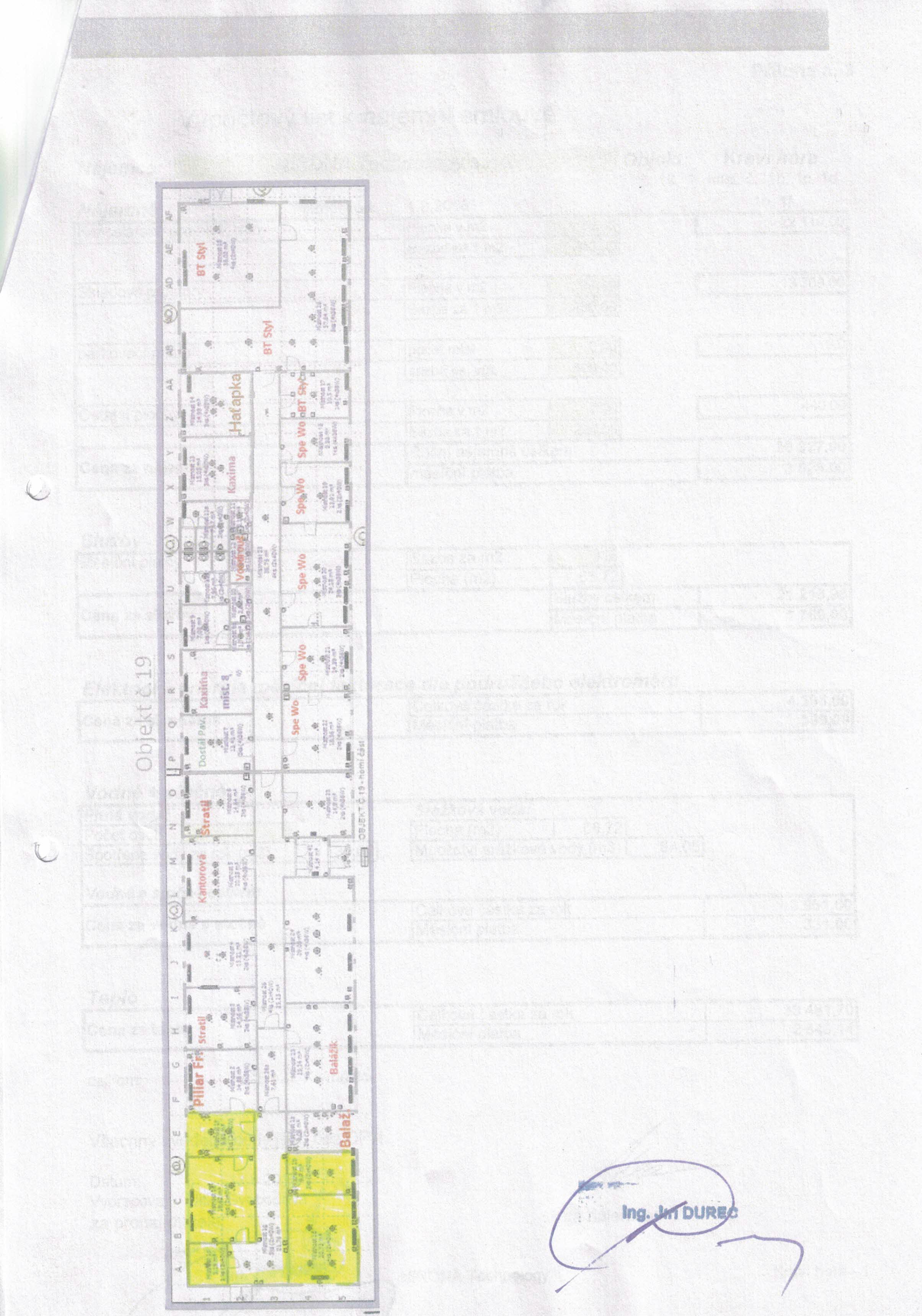 I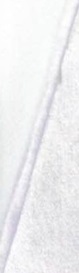 Výpočtový list k nájemní smlouvě:Nájemce:	NIRONA  Technology_ s.r.o.		_. Objekt:č. 19Příloha č. 3Kraví horamrst. č.  1b, 1c, 1dNáu'emnéPlatnost od:	1.8.2016	1e, 1fKancelárské prostory, dflny	Plochavm2	I	30,30J	L	22119,00Sazba za 1m2	I	730,00JSkladové prostory	Plocha v m2	J		34,42J	I	13 768,00 Sazba za 1m2	I	400,00Jparkovacr mlsto	počet mist	J		O,Oqj	l	0,0 sazba os. vllz	I	500,001Ostatnl plochy	Plochavm2	J	2,00J	I	440,00Sazba za 1m2	I	220,00lCena za nájemné	Roční nájemné celkem	1	36 327,00měslčnl platba	I	3 028,00uz 1y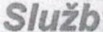 Elektrická enen ie měsíční fakturace dle	odružného elektroměru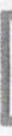 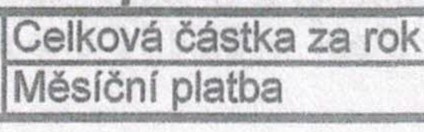 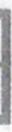 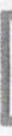 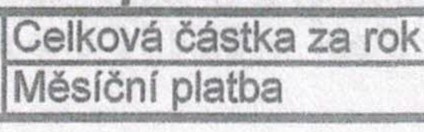 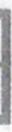 Cena za el. energii	4 305,00359,00Vodné +stočnéPitná voda:	Srážková voda: 	Početosob	I	2 1	I Plocha (m2)	I	66,721 	Spotreba vody za rok (m3}	I30,601	!Množství srážkové vody_{_m3ll	64,05JVodné a stočné celkemCena za vodné a stočné	1Celková částka za rok	I	3 961,00IMěslčnl platba	l	331,00Celková částka za rok	30 481,70Měslčnl platba	2 540,14celkem:	8 027 Kč/měsrc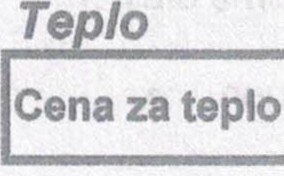 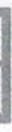 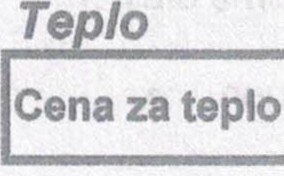 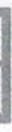 Všechny uvedené ceny jsou bez DPH.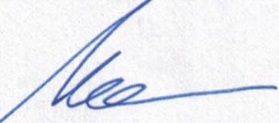 Datum:	12.8.2016Vypracoval:	Jitka Svobodováza pronajfmatele:	za nájemce: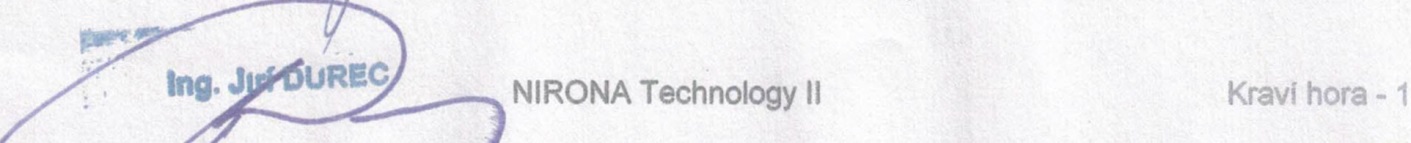 Měslčnl platby!Sazba za m2318J1Měslčnl platbyIPlocha (m2)66,721Cena za službyCena za službySlužby celkem	1	21 216,96Služby celkem	1	21 216,96Cena za službyCena za službyMěslčnr platba	1	1769,00Měslčnr platba	1	1769,00